Federasyonumuzun 2019-2020 yılı faaliyet programında yer alan “KOMPLE-ATLET SALON LİGİ” ve “ÇOKLU BRANŞ TÜRKİYE SALON ŞAMPİYONASI” tabloda belirtilen tarihlerde Atletizm Federasyonu Atletizm Salonu’nda bu statü doğrultusunda düzenlenecek olup,  yarışmaların Teknik Toplantısı yarışmalardan bir gün önce saat 17:00’de Atletizm Federasyonu Atletizm Salonu’nun Toplantı Salonunda yapılacaktır.GENEL KONULARYarışmalar, IAAF Teknik Kuralları ve TAF Yarışma Talimatına uygun olarak yapılacaktır.Sporcular yarışmalara 2020 yılı vizeli lisansları ile katılacaklardır. Kulüp ya da ferdi lisansını ibraz edemeyen sporcular yarışmaya alınmayacak, protestolu yarışmalarına izin verilmeyecektir.Yarışmalar uluslararası takvimde yer almakta olup, yabancı uyruklu sporcuların da katılımına açıktır. Yabancı uyruklu sporcular, kayıt esnasında pasaportlarını ibraz edeceklerdir.Yarışmalara doğum yılları aşağıda belirtilen sporcular katılabilirler;TAF Yarışma Talimatı hükümleri uyarınca; 2007 doğumlular ve daha küçükler yarışmalara katılamazlar, 2005-2006 doğumlular sadece U16 kategorisinde yarışabilirler2003-2004 doğumlu sporcular sadece U18 kategorisinde yarışabilirler 2001-2002 doğumlu sporcular sadece U20 kategorisinde yarışabilirler.U23 ve Büyükler kategorisi birlikte yarışacak, tasnif birlikte yapılacaktır.Yarışmaların kayıtları, yarışmalardan iki gün öncesinde saat 17:00’ye kadar ilgili internet sayfasından yapılacaktır. Kayıt formu eksiksiz ve büyük harflerle doldurulmalıdır. Tüm kayıt gönderileri yanıtlanacaktır. Teknik Toplantıda teyit edilmeyen kayıtlar iptal edilecektir. Bu nedenle Teknik Toplantılara katılmak zorunludur. Teknik Toplantılara katılmayan ve kayıtlarını teyit ettirmeyen illerin bir günlük ödemeleri yapılmayacaktır. Teknik Toplantı sırasında yeni kayıt yapılmayacak, varsa, gönderilmiş olan liste üzerinde zorunlu değişiklikler işlenecektir.Kulvar ve atma-atlama sıraları belirlenirken sporcuların en iyi dereceleri dikkate alınacaktır. Dolayısıyla; Sporcuların en iyi dereceleri yarışma yer, adı ve tarihi belirtilerek yazılmalıdır. Bilgileri eksik olan dereceler konfirme edilmeyecek ve sıralar konfirme edilen derecelere göre belirlenecektir.Komple-Atlet Salon Liginin her kademesinde ilk üçe giren sporcuya madalya verilecektir, Final Kademesinde ilk üç sporcu madalya ile ödüllendirilirken, 2 kademenin toplamında en yüksek puanı elde eden sporcular kupa ile ödüllendirilecektir.Komple Atlet liginde elde edilen sıralamalara göre Türkiye Şampiyonasının start listeleri hazırlanacaktır. Yarışmalara katılacak sporcu, temsilci ve antrenörlerin, Gençlik ve Spor İl Müdürlüklerinden alacakları tasdikli kafile listelerini teknik toplantılarda Federasyon mutemedine vermeleri gerekmektedir. Her Gençlik ve Spor İl Müdürlüğü tek kafile listesi düzenleyecek, silinti, kazıntı ve isim ilavesi yapılmış listeler kabul edilmeyecektir. TEKNİK KONULAR	:Kategorilerin günlere göre dağılımı aşağıdaki tabloda belirtildiği gibidir;Branşların sıralaması ve günlere göre dağılımı, IAAF Teknik Kuralları çerçevesindedir;Triatlon(U16 K-E)	: 60m Engel, uzun atlama, 800m(K)/1000m(E).Pentatlon		: 60m engelli, yüksek atlama, gülle atma, uzun atlama, 800m.Heptatlon		: 60m, uzun atlama, gülle atma, yüksek atlama / 60m engelli, sırıkla atlama, 1000m.Yüksek atlama ve sırıkla atlama branşlarında uygulanacak başlangıç yükseklikleri ve çıta yükselme aralıkları aşağıda belirtilmiştir.Kategorilere göre gülle ağırlığı aşağıdaki tabloda belirtilmiştir.GÜLLE AĞIRLIKLARI60 metre engelli koşularında uygulanan ölçüler aşağıda belirtilmiştir.  Salonda izin verilen çivi boyutu, yüksek atlama dışındaki tüm branşlarda 6 mm,  yüksek atlama için 9 mm’dir. Daha uzun çiviler sentetik zemine zarar verdiğinden, Çağrı Odası’nda alıkonacaktır.Her yarışmacıya bir adet göğüs numarası verilecektir. Numara, yarışma formasının ön tarafına takılmalıdır. Sırıkla atlama branşında göğüs numarası yarışma formasının arkasına takılabilir.MALİ KONULAR	:Komple Atlet Liginde 2 kademenin sonunda toplamda en yüksek puanı toplayan ilk üç sporcu aşağıdaki ödülleri almaya hak kazanacaktır. Sporcuların ödülleri hak etmeleri için her kademede de yarışmaları tamamlamış ve Harcırah baraj puanını geçmiş olmaları gerekmektedir. Harcırah baraj puanını geçemeyen sporcular ilk üç dereceye girseler dahi para ödülünü alamazlar. Çoklu Branş Türkiye Salon Şampiyonası Ödül kapsamında değildir. Yarışma sonrasında, bu statünün sonunda belirtilen baraj derecelerini geçen sporcuların kanuni harcırahları, Gençlik ve Spor İl Müdürlüklerinden tasdikli kafile listesini vermeleri kaydıyla Atletizm Federasyonu Başkanlığı tarafından ödenecektir. Aynı ilden birden fazla liste (kulüp listesi vb.) kabul edilmeyecektir.1 - 3 sporcusu barajı geçen ilin		:  1 Antrenörüne,4 - 6 sporcusu barajı geçen ilin		:  1 Antrenör, 1 temsilcisine,7 - 9 sporcusu barajı geçen ilin		:  2 Antrenör, 1 temsilcisine,10 - 12 sporcusu barajı geçen ilin 	:  3 Antrenör, 1 temsilcisine,13 - 15 sporcusu barajı geçen ilin 	:  4 Antrenör, 1 temsilcisine,16 ve daha fazla sporcusu barajı geçen ilin: 5 Antrenör, 2 temsilcisine, yolluk ve yevmiyeleri Atletizm Federasyonu Başkanlığınca ödenecektir. Yarışmalar süresince öğlen yemekleri için Federasyon imkânları dâhilinde sporculara kumanya verilecektir. Harcırah baraj derecelerini geçemeyen sporcular ile antrenör ve temsilcilerin kanuni harcırahları Gençlik ve Spor Genel Müdürlüğünün 07.06.2007 tarih ve 2461 sayılı genelgenin 5. maddesi (c) bendi doğrultusunda bağlı bulundukları Gençlik ve Spor İl Müdürlüklerinin bütçe imkanları dahilinde (Resmi yarışma sonuçlarını Gençlik ve Spor İl Müdürlüklerine teslim etmeleri kaydı ile) ödenebilecektir.Harcırah ödemesinde sporcuların ikamet ettikleri iller dikkate alınacak olup, sezon içinde ikametlerini gerçeğe uygun olmayan, değişik illerden beyan eden sporcular hakkında disiplin soruşturması açılacaktır.Yarışmaya iştirak edecek kafilelere yapılacak otobüs ödemelerinde Federasyonumuzun 02.01.2019 tarih ve 9 sayılı yazı ile illerden istemiş olduğu uygulamalardaki en son rayiç bedelleri dikkate alınacaktır.TOHM’a kayıtlı sporcu ve antrenörlerin yarışma öncesinde ilgili TOHM il branş sorumlusundan yarışmaya katılacağına dair evrak getirilmesi kaydıyla (İl kafile listesinde yer alması zorunludur) baraj geçip geçmediğine bakılmaksızın harcırahları ödenebilecektir.Yarışma tarihinde milli takım hazırlık kamplarında bulunan sporcu ve antrenörlerin bağlı bulundukları il müdürlüğü onayına gerek olmadan ilgili branş koordinatörü veya kamp müdüründen alacakları katılım yazılarını yarışma öncesinde teslim etmeleri ve baraj derecesini geçmeleri halinde harcırah almaya hak kazanacaklardır. Bu durumdaki sporcuların yarışma on-line kayıtlarını yapmaları zorunludur. Yarışma mahalline 800km ve daha uzaktan gelenlere bir günlük ödeme fazla yapılır.ÖDÜL          :Türkiye şampiyonasında yaş kategorilerinde U16-U18-U20-U23 ve Büyüklerde ilk üç dereceyi elde eden sporculara madalya verilecektir. (U23 YAŞ KATEGORİSİ SADECE ÇOKLU BRANŞLAR TÜRKİYE SALON ŞAMPİYONASI İÇİN AÇILACAKTIR. KOMPLE ATLET SALON LİGİNE DÂHİL DEĞİLDİR.)YARIŞMA TEKNİK DELEGESİYarışmaların teknik konularından, Türkiye Atletizm Federasyonu tarafından görevlendirilen Teknik Delege sorumludur. Yarışmalar sırasında meydana gelecek teknik konulardaki anlaşmazlıklar Teknik Delege tarafından çözümlenecektir.Teknik Delege	: Ayşegül Baklacı			Telefon no.	:  0532-4072489			E-posta adresi	:  KOMPLE-ATLET SALON LİGİ & ÇOKLU BRANŞLAR TÜRKİYE SALON ŞAMPİYONASI HARCIRAH BARAJ DERECELERİ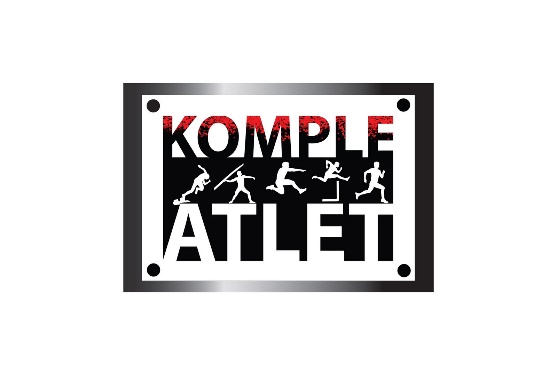 TÜRKİYE ATLETİZM FEDERASYONU2019-2020 SEZONUKOMPLE-ATLET SALON LİGİ - ÇOKLU BRANŞ TÜRKİYE SALON ŞAMPİYONASIYARIŞMA STATÜSÜ1nci KADEME4 - 5 OCAK 2020 / İSTANBUL4 - 5 OCAK 2020 / İSTANBUL4 - 5 OCAK 2020 / İSTANBUL2nci KADEME-FİNAL - ÇOKLU BRANŞ SALON TÜRKİYE ŞAMPİYONASI25 – 26 OCAK 2020 / İSTANBUL25 – 26 OCAK 2020 / İSTANBUL25 – 26 OCAK 2020 / İSTANBULYARIŞMA YERİAtletizm Federasyonu Atletizm Salonu - İstanbulAtletizm Federasyonu Atletizm Salonu - İstanbulAtletizm Federasyonu Atletizm Salonu - İstanbulTEKNİK TOPLANTI TARİHİHer kademeden 1 gün önce saat 17:00Her kademeden 1 gün önce saat 17:00Her kademeden 1 gün önce saat 17:00TEKNİK TOPLANTI YERİAtletizm Federasyonu Atletizm Salonu Toplantı SalonuAtletizm Federasyonu Atletizm Salonu Toplantı SalonuAtletizm Federasyonu Atletizm Salonu Toplantı SalonuKAYITLAR2 OCAK 2020 Perşembe 17:00’a kadar kayıt formu ……………………………………………………………………………    mail adresine gönderilmelidir.2 OCAK 2020 Perşembe 17:00’a kadar kayıt formu ……………………………………………………………………………    mail adresine gönderilmelidir.2 OCAK 2020 Perşembe 17:00’a kadar kayıt formu ……………………………………………………………………………    mail adresine gönderilmelidir.KATEGORİSİU16 –U18-U20-BÜYÜK U16 –U18-U20-BÜYÜK U16 –U18-U20-BÜYÜK KATEGORİDOĞUM YILLARI16 Yaş Altı Kızlar ve 16 Yaş Altı Erkekler2005-2006U18 Kadınlar ve U18 Erkekler2003-2004U20 Kadınlar ve U20 Erkekler2001-2002Büyük Kadınlar ve Büyük Erkekler2000 doğumlular ve daha büyükler1nci GÜN2nci GÜNTRİATLON (U16 K)PENTATLON(U18-U20-BÜYÜK Kadın )60m EngelPENTATLON(U18-U20-BÜYÜK Kadın )Uzun AtlamaPENTATLON(U18-U20-BÜYÜK Kadın )800m60m EngelTRİATLON (U16 E)Yüksek Atlama60m EngelGülle AtmaUzun AtlamaUzun Atlama1000m800mHEPTATLON(Tüm Kategoriler)HEPTATLON(Tüm Kategoriler)60m60m EngelUzun AtlamaSırıkla AtlamaGülle Atma1000mYüksek AtlamaYÜKSEK ATLAMA U18 KADINLAR1.141.171.201.231.261.291.321.35+3YÜKSEK ATLAMA U20 – BÜYÜK KADINLAR1.351.381.411.441.471.501.531.56+3YÜKSEK ATLAMA U18 ERKEKLER1.351.381.411.441.471.501.531.56+3YÜKSEK ATLAMA U20 – BÜYÜK ERKEKLER1.561.591.621.651.681.711.741.77+3SIRIKLA ATLAMA U18 ERKEKLER2.002.102.202.302.402.50+10SIRIKLA ATLAMA U20 – BÜYÜK ERKEKLER2.402.502.602.702.802.90+10U18 KadınU20 - U23 - Büyük KadınU18 ErkeklerU20 ErkeklerU23 Erkek - Büyük Erkek3 kg4 kg5 kg6 kg7.260 kgKATEGORİEngel Yüks.Engel SayısıÇıkıştan İlk EngeleEngel AralarıSon Engelden VarışaU16 Kızlar0.762m5 adet13.00m8.00m15.00mU18 Kadınlar0.762m5 adet13.00m8.50m13.00mU20 - Büyük Kadın0.838m5 adet13.00m8.50m13.00mU16 Erkekler0.838m5 adet13.00m8.50m13.00mU18 Erkekler0.914m5 adet13.72m9.14m  9.72mU20 Erkekler0.991m5 adet13.72m9.14m  9.72mBüyük Erkekler1.067m5 adet13.72m9.14m  9.72mSIRALAMAU16U16U18U18U20U20U23-BÜYÜKU23-BÜYÜKSIRALAMAKIZERKEKKADINERKEKKADINERKEKKADINERKEK1nci1.250,001.250,001.500,001.500,001.750,001.750,002.000,002.000,002nci1.000,001.000,001.250,001.250,001.500,001.500,001.750,001.750,003ncü750,00750,001.000,001.000,001.250,001.250,001.500,001.500,00U16U18U20U23-BÜYÜKKIZLAR – TRİATLON / PENTATLON1800280028003100ERKEKLER – TRİATLON / HEPTATLON1800360036004250